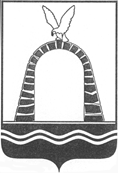 АДМИНИСТРАЦИЯ ГОРОДА БАТАЙСКАПОСТАНОВЛЕНИЕ от 23.11.2023 № 3230г. Батайск Об утверждении отчета об исполнениибюджета города Батайска за 9 месяцев 2023 годаВ соответствии с пунктом 5 статьи 264.2 Бюджетного кодекса Российской Федерации, пунктом 6 статьи 52 Федерального закона от 06.10.2003 № 131-ФЗ «Об общих принципах организации местного самоуправления в Российской Федерации», решением Батайской городской Думы от 26.12.2018 № 324 «Об утверждении «Положения о бюджетном процессе в городе Батайске», Администрация города Батайска постановляет:1. Утвердить отчет об исполнении бюджета города Батайска за 9 месяцев 2023 года по доходам в сумме 3 834 787 118,83 рублей,  по  расходам - в сумме 3 892 958 596,09 рублей с превышением расходов над доходами (дефицит) в сумме 58 171 477,26 рублей.Определить, что держателем оригинала отчета об исполнении бюджета города Батайска за 9 месяцев 2023 года является Финансовое управление города Батайска.	2. В целях информирования населения  города опубликовать сведения о ходе исполнения  бюджета города Батайска за 9 месяцев 2023 года согласно приложению.	3. Направить настоящее постановление и отчет об исполнении бюджета города Батайска за 9 месяцев 2023 года в Батайскую городскую Думу и Контрольно-счетную палату города Батайска. 	4. Настоящее постановление вступает в силу со дня его официального опубликования.	5. Контроль за исполнением настоящего постановления возложить на заместителя  главы Администрации города Батайска по бюджету и финансам – начальника Финансового управления города Батайска Свистунова О.В.Постановление вноситФинансовое управлениегорода БатайскаПриложение к постановлениюАдминистрации города Батайскаот 23.11.2023 № 3230Сведенияо ходе исполнения бюджета города Батайска за 9 месяцев 2023 годаГлава Администрации города БатайскаР.П. ВолошинНаименование показателяУтвержденные бюджетные назначения (рублей)Исполнено (рублей)123ДОХОДЫНАЛОГОВЫЕ И НЕНАЛОГОВЫЕ ДОХОДЫ1 447 801 600,00962 734 281,34НАЛОГИ НА ПРИБЫЛЬ, ДОХОДЫ527 297 900,00431 110 307,55Налог на доходы физических лиц527 297 900,00431 110 307,55НАЛОГИ НА ТОВАРЫ (РАБОТЫ, УСЛУГИ), РЕАЛИЗУЕМЫЕ НА ТЕРРИТОРИИ РОССИЙСКОЙ ФЕДЕРАЦИИ14 674 900,0012 357 606,54Акцизы по подакцизным товарам (продукции), производимым на территории Российской Федерации14 674 900,0012 357 606,54НАЛОГИ НА СОВОКУПНЫЙ ДОХОД138 993 400,00104 199 380,85Налог, взимаемый в связи с применением упрощенной системы налогообложения92 726 400,0082 518 646,26Единый налог на вмененный доход для отдельных видов деятельности--910 101,82Единый сельскохозяйственный налог2 114 000,004 883 643,51Налог, взимаемый в связи с применением патентной системы налогообложения44 153 000,0017 707 192,90НАЛОГИ НА ИМУЩЕСТВО526 784 000,00216 638 745,60Налог на имущество физических лиц48 851 000,009 495 974,04Транспортный налог с организаций18 880 000,0017 765 588,01Транспортный налог с физических лиц116 550 000,0025 641 825,92Земельный налог с организаций244 140 000,00153 728 697,37Земельный налог с физических лиц98 363 000,0010 006 660,26ГОСУДАРСТВЕННАЯ ПОШЛИНА33 301 900,0024 087 519,81Государственная пошлина по делам, рассматриваемым в судах общей юрисдикции, мировыми судьями17 815 000,0011 410 360,61Государственная пошлина за совершение действий, связанных с приобретением гражданства Российской Федерации или выходом из гражданства Российской Федерации, а также с въездом в Российскую Федерацию или выездом из Российской Федерации144 000,001 663 312,50Государственная пошлина за государственную регистрацию, а также за совершение прочих юридически значимых действий15 342 900,0011 013 846,70ДОХОДЫ ОТ ИСПОЛЬЗОВАНИЯ ИМУЩЕСТВА, НАХОДЯЩЕГОСЯ В ГОСУДАРСТВЕННОЙ И МУНИЦИПАЛЬНОЙ СОБСТВЕННОСТИ194 615 400,00144 060 147,60Доходы в виде прибыли, приходящейся на доли в уставных (складочных) капиталах хозяйственных товариществ и обществ, или дивидендов по акциям, принадлежащим городским округам2 267 000,002 267 300,11Доходы, получаемые в виде арендной либо иной платы за передачу в возмездное пользование государственного и муниципального имущества (за исключением имущества бюджетных и автономных учреждений, а также имущества государственных и муниципальных унитарных предприятий, в том числе казенных)176 574 800,00129 514 019,27Доходы от перечисления части прибыли, остающейся после уплаты налогов и иных обязательных платежей муниципальных унитарных предприятий, созданных городскими округами1 470 500,001 471 267,55Прочие поступления от использования имущества, находящегося в собственности городских округов (за исключением имущества муниципальных бюджетных и автономных учреждений, а также имущества муниципальных унитарных предприятий, в том числе казенных)1 974 000,001 311 334,75Плата, поступившая в рамках договора за предоставление права на размещение и эксплуатацию нестационарного торгового объекта, установку и эксплуатацию рекламных конструкций на землях или земельных участках, находящихся в собственности городских округов, и на землях или земельных участках, государственная собственность на которые не разграничена12 329 100,009 496 225,92ПЛАТЕЖИ ПРИ ПОЛЬЗОВАНИИ ПРИРОДНЫМИ РЕСУРСАМИ249 000,00299 302,28Плата за негативное воздействие на окружающую среду249 000,00299 302,28ДОХОДЫ ОТ ОКАЗАНИЯ ПЛАТНЫХ УСЛУГ И КОМПЕНСАЦИИ ЗАТРАТ ГОСУДАРСТВА-349 246,19Прочие доходы от компенсации затрат бюджетов городских округов-349 246,19ДОХОДЫ ОТ ПРОДАЖИ МАТЕРИАЛЬНЫХ И НЕМАТЕРИАЛЬНЫХ АКТИВОВ8 062 400,0024 456 482,50Доходы от продажи земельных участков, находящихся в государственной и муниципальной собственности4 893 000,0019 638 404,29Плата за увеличение площади земельных участков, находящихся в частной собственности, в результате перераспределения таких земельных участков и земель (или) земельных участков, государственная собственность на которые не разграничена и которые расположены в границах городских округов2 669 400,003 481 278,21Доходы от приватизации имущества, находящегося в собственности городских округов, в части приватизации нефинансовых активов имущества казны500 000,001 336 800,00ШТРАФЫ, САНКЦИИ, ВОЗМЕЩЕНИЕ УЩЕРБА2 942 300,003 171 703,57Административные штрафы, установленные Кодексом Российской Федерации об административных правонарушениях1 165 000,001 059 137,86Административные штрафы, установленные законами субъектов Российской Федерации об административных правонарушениях450 000,00480 680,73Штрафы, неустойки, пени, уплаченные в случае просрочки исполнения поставщиком (подрядчиком, исполнителем) обязательств, предусмотренных муниципальным контрактом, заключенным муниципальным органом, казенным учреждением городского округа150 300,00274 274,18Иные штрафы, неустойки, пени, уплаченные в соответствии с законом или договором в случае неисполнения или ненадлежащего исполнения обязательств перед муниципальным органом, (муниципальным казенным учреждением) городского округа-16 655,15Прочее возмещение ущерба, причиненного муниципальному имуществу городского округа (за исключением имущества, закрепленного за муниципальными бюджетными (автономными) учреждениями, унитарными предприятиями)1 177 000,001 259 957,65Доходы от денежных взысканий (штрафов), поступающие в счет погашения задолженности, образовавшейся до 1 января 2020 года, подлежащие зачислению в бюджеты бюджетной системы Российской Федерации по нормативам, действовавшим в 2019 году-80 998,00ПРОЧИЕ НЕНАЛОГОВЫЕ ДОХОДЫ880 400,002 003 838,85Невыясненные поступления, зачисляемые в бюджеты городских округов-4 190,85Инициативные платежи, зачисляемые в бюджеты городских округов880 400,001 999 648,00БЕЗВОЗМЕЗДНЫЕ ПОСТУПЛЕНИЯ4 168 744 787,862 872 052 837,49БЕЗВОЗМЕЗДНЫЕ ПОСТУПЛЕНИЯ ОТ ДРУГИХ БЮДЖЕТОВ БЮДЖЕТНОЙ СИСТЕМЫ РОССИЙСКОЙ ФЕДЕРАЦИИ4 173 168 600,002 872 347 766,62Дотации бюджетам бюджетной системы Российской Федерации73 466 600,0055 099 800,00Дотации бюджетам городских округов на выравнивание бюджетной обеспеченности из бюджета субъекта Российской Федерации59 080 100,0044 309 700,00Дотации бюджетам городских округов на поддержку мер по обеспечению сбалансированности бюджетов14 386 500,0010 790 100,00Субсидии бюджетам бюджетной системы Российской Федерации (межбюджетные субсидии)1 426 949 200,00761 695 207,18Субсидии бюджетам городских округов на софинансирование капитальных вложений в объекты муниципальной собственности4 185 500,004 185 488,56Субсидии бюджетам городских округов на осуществление дорожной деятельности в отношении автомобильных дорог общего пользования, а также капитального ремонта и ремонта дворовых территорий многоквартирных домов, проездов к дворовым территориям многоквартирных домов населенных пунктов44 195 800,0041 223 038,91Субсидии бюджетам городских округов на проведение мероприятий по обеспечению деятельности советников директора по воспитанию и взаимодействию с детскими общественными объединениями в общеобразовательных организациях7 452 900,004 883 402,61Субсидии бюджетам городских округов на организацию бесплатного горячего питания обучающихся, получающих начальное общее образование в государственных и муниципальных образовательных организациях90 352 100,0050 151 566,34Субсидии бюджетам городских округов на создание новых мест в общеобразовательных организациях в связи с ростом числа обучающихся, вызванным демографическим фактором1 003 562 500,00561 189 730,00Субсидии бюджетам городских округов на реализацию мероприятий по обеспечению жильем молодых семей3 373 100,003 373 040,68Субсидии бюджетам городских округов на поддержку отрасли культуры519 600,00519 518,07Субсидии бюджетам городских округов на реализацию мероприятий по модернизации школьных систем образования71 075 400,0051 760 096,31Прочие субсидии бюджетам городских округов202 232 300,0044 409 325,70Субвенции бюджетам бюджетной системы Российской Федерации2 557 796 200,001 953 556 742,89Субвенции бюджетам городских округов на обеспечение мер социальной поддержки реабилитированных лиц и лиц, признанных пострадавшими от политических репрессий4 016 200,003 079 922,96Субвенции бюджетам городских округов на предоставление гражданам субсидий на оплату жилого помещения и коммунальных услуг32 350 000,0015 547 930,61Субвенции бюджетам городских округов на выполнение передаваемых полномочий субъектов Российской Федерации583 608 600,00464 604 823,66Субвенции бюджетам городских округов на осуществление ежемесячной денежной выплаты, назначаемой в случае рождения третьего ребенка или последующих детей до достижения ребенком возраста трех лет99 086 800,0040 834 249,62Субвенции бюджетам городских округов на осуществление полномочий по составлению (изменению) списков кандидатов в присяжные заседатели федеральных судов общей юрисдикции в Российской Федерации8 400,008 400,00Субвенции бюджетам городских округов на осуществление переданного полномочия Российской Федерации по осуществлению ежегодной денежной выплаты лицам, награжденным нагрудным знаком "Почетный донор России"3 747 000,003 713 496,53Субвенции бюджетам городских округов на оплату жилищно-коммунальных услуг отдельным категориям граждан73 232 700,0054 942 441,64Субвенции бюджетам городских округов на осуществление ежемесячных выплат на детей в возрасте от трех до семи лет включительно232 067 700,00223 970 422,79Субвенции бюджетам городских округов на государственную регистрацию актов гражданского состояния5 182 500,005 058 124,90Прочие субвенции бюджетам городских округов1 524 496 300,001 141 796 930,18Иные межбюджетные трансферты114 956 600,00101 996 016,55Межбюджетные трансферты, передаваемые бюджетам городских округов на ежемесячное денежное вознаграждение за классное руководство педагогическим работникам государственных и муниципальных образовательных организаций, реализующих образовательные программы начального общего образования, образовательные программы основного общего образования, образовательные программы среднего общего образования42 731 600,0038 001 630,00Межбюджетные трансферты, передаваемые бюджетам городских округов на создание виртуальных концертных залов1 000 000,001 000 000,00Прочие межбюджетные трансферты, передаваемые бюджетам городских округов71 225 000,0062 994 386,55ДОХОДЫ БЮДЖЕТОВ БЮДЖЕТНОЙ СИСТЕМЫ РОССИЙСКОЙ ФЕДЕРАЦИИ ОТ ВОЗВРАТА ОСТАТКОВ СУБСИДИЙ, СУБВЕНЦИЙ И ИНЫХ МЕЖБЮДЖЕТНЫХ ТРАНСФЕРТОВ, ИМЕЮЩИХ ЦЕЛЕВОЕ НАЗНАЧЕНИЕ, ПРОШЛЫХ ЛЕТ1 031 500,005 214 027,86Доходы бюджетов городских округов от возврата бюджетными учреждениями остатков субсидий прошлых лет-4 310,74Доходы бюджетов городских округов от возврата иными организациями остатков субсидий прошлых лет1 031 500,005 209 717,12ВОЗВРАТ ОСТАТКОВ СУБСИДИЙ, СУБВЕНЦИЙ И ИНЫХ МЕЖБЮДЖЕТНЫХ ТРАНСФЕРТОВ, ИМЕЮЩИХ ЦЕЛЕВОЕ НАЗНАЧЕНИЕ, ПРОШЛЫХ ЛЕТ-5 455 312,14-5 508 956,99Возврат остатков субвенций на оплату жилищно-коммунальных услуг отдельным категориям граждан из бюджетов городских округов--32 848,94Возврат остатков субвенций на осуществление ежемесячных выплат на детей в возрасте от трех до семи лет включительно из бюджетов городских округов--13 319,00Возврат прочих остатков субсидий, субвенций и иных межбюджетных трансфертов, имеющих целевое назначение, прошлых лет из бюджетов городских округов-5 455 312,14-5 462 789,05ДОХОДЫ, всего5 616 546 387,863 834 787 118,83РАСХОДЫОБЩЕГОСУДАРСТВЕННЫЕ ВОПРОСЫ276 590 694,00192 469 688,77Функционирование высшего должностного лица субъекта Российской Федерации и муниципального образования3 587 500,002 410 814,67Функционирование законодательных (представительных) органов государственной власти и представительных органов муниципальных образований6 670 700,004 272 553,22Функционирование Правительства Российской Федерации, высших исполнительных органов государственной власти субъектов Российской Федерации, местных администраций101 583 848,0067 159 560,92Судебная система8 400,008 400,00Обеспечение деятельности финансовых, налоговых и таможенных органов и органов финансового (финансово-бюджетного) надзора27 992 780,0017 985 329,71Резервные фонды2 893 100,000,00Другие общегосударственные вопросы133 854 366,00100 633 030,25НАЦИОНАЛЬНАЯ БЕЗОПАСНОСТЬ И ПРАВООХРАНИТЕЛЬНАЯ ДЕЯТЕЛЬНОСТЬ30 707 600,0021 393 308,86Защита населения и территории от чрезвычайных ситуаций природного и техногенного характера, пожарная безопасность30 707 600,0021 393 308,86НАЦИОНАЛЬНАЯ ЭКОНОМИКА231 275 900,00150 000 285,65Общеэкономические вопросы132 700,0011 494,00Сельское хозяйство и рыболовство596 600,000,00Транспорт5 387 600,000,00Дорожное хозяйство (дорожные фонды)214 572 300,00144 986 690,10Другие вопросы в области национальной экономики10 586 700,005 002 101,55ЖИЛИЩНО-КОММУНАЛЬНОЕ ХОЗЯЙСТВО260 542 140,0083 094 761,63Жилищное хозяйство7 868 500,003 680 491,93Коммунальное хозяйство88 235 200,0017 491 160,28Благоустройство126 713 300,0039 763 273,94Другие вопросы в области жилищно-коммунального хозяйства37 725 140,0022 159 835,48ОБРАЗОВАНИЕ3 843 668 883,002 499 905 163,99Дошкольное образование1 157 286 900,00831 290 510,26Общее образование2 323 190 100,001 389 500 723,45Дополнительное образование детей251 204 600,00198 828 925,48Профессиональная подготовка, переподготовка и повышение квалификации277 200,0097 126,80Молодежная политика1 027 200,00311 355,86Другие вопросы в области образования110 682 883,0079 876 522,14КУЛЬТУРА, КИНЕМАТОГРАФИЯ168 496 983,00122 257 498,50Культура124 739 400,0091 263 262,93Другие вопросы в области культуры, кинематографии43 757 583,0030 994 235,57ЗДРАВООХРАНЕНИЕ3 108 800,002 281 653,44Другие вопросы в области здравоохранения3 108 800,002 281 653,44СОЦИАЛЬНАЯ ПОЛИТИКА1 028 552 100,00801 257 935,99Пенсионное обеспечение11 416 300,007 784 241,64Социальное обслуживание населения64 568 900,0048 262 467,17Социальное обеспечение населения324 416 100,00248 571 073,28Охрана семьи и детства586 796 200,00468 242 617,28Другие вопросы в области социальной политики41 354 600,0028 397 536,62ФИЗИЧЕСКАЯ КУЛЬТУРА И СПОРТ18 791 300,006 365 664,98Массовый спорт9 093 700,006 365 664,98Спорт высших достижений9 697 600,000,00СРЕДСТВА МАССОВОЙ ИНФОРМАЦИИ500 000,00500 000,00Периодическая печать и издательства500 000,00500 000,00ОБСЛУЖИВАНИЕ ГОСУДАРСТВЕННОГО (МУНИЦИПАЛЬНОГО) ДОЛГА28 301 300,0013 432 634,28Обслуживание государственного внутреннего и муниципального долга28 301 300,0013 432 634,28РАСХОДЫ, итого5 890 535 700,003 892 958 596,09Дефицит (-), профицит (+)-273 989 312,14-58 171 477,26Источники финансирования дефицита бюджетов - всего273 989 312,1458 171 477,26Источники внутреннего финансирования дефицитов бюджетов80 176 100,0059 249 500,00Привлечение городскими округами кредитов от кредитных организаций в валюте Российской Федерации225 359 100,00194 249 500,00Погашение городскими округами кредитов  от кредитных организаций в валюте Российской  Федерации-115 000 000,00-115 000 000,00Погашение бюджетами городских округов кредитов из других бюджетов бюджетной системы Российской Федерации в валюте Российской Федерации-30 183 000,00-20 000 000,00Изменение остатков средств 193 813 212,14-1 078 022,74Увеличение прочих остатков денежных средств  бюджетов городских округов-5 841 905 487,86-4 153 483 237,10Уменьшение прочих остатков денежных средств  бюджетов городских округов6 035 718 700,004 152 405 214,36Начальник общего отдела Администрации города БатайскаВ.С. Мирошникова